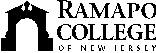 RAMAPO COLLEGE OF NEW JERSEYOffice of Institutional AdvancementPress ReleaseJanuary 14, 2022Ramapo College to Participate in New ‘Garden State Guarantee’ Student Financial Aid InitiativeMAHWAH, N.J. -- Ramapo College is proud to announce its participation in the Garden State Guarantee program, a new student financial aid initiative from the State of New Jersey that focuses on access, affordability and opportunity.The Garden State Guarantee program is designed for New Jersey residents who attend an in-state, public, four-year institution. Under this program, students with an annual adjusted gross income (AGI) between $0 and $65,000 will pay a net price of $0 for tuition and fees during their third and fourth years of study. Students who have an annual AGI between $65,001 and $80,000 will pay a discounted net price of no more than $7,500 for tuition and fees during their third and fourth years of study.“We are proud to participate in The Garden State Guarantee that will help foster the affordability of a Ramapo College education,” said Ramapo College President Cindy Jebb. “In concert with our partners at the state level, Ramapo is committed to making the benefits of a Ramapo College education more accessible to New Jersey’s talented students. Equipped and empowered with the tools necessary to thrive post-College, our graduates are uniquely able to adapt to new industries and careers, to meaningfully serve their communities, and to benefit from robust career-long earnings gains.” The Garden State Guarantee is a last dollar aid program, funded by the State of New Jersey, that covers the cost of tuition and fees that are not already covered by federal and state financial aid or other scholarships. Students must be enrolled full time (at least 12 credits per semester) and must be working toward completing their first bachelor’s degree.Students will automatically be considered for the Garden State Guarantee when they complete the Free Application for Federal Student Aid or, if they qualify as a NJ Dreamer, the NJ Alternative Financial Aid Application. Eligibility for the program will be verified by the Ramapo College Office of Financial Aid.  The deadline to apply for academic year 2022–23 is April 15, 2022.For more information visit https://www.ramapo.edu/finaid/garden-state-guarantee/##Ramapo College of New Jersey is the state’s premier public liberal arts college and is committed to academic excellence through interdisciplinary and experiential learning, and international and intercultural understanding. The College is ranked #1 among New Jersey public institutions by College Choice; is recognized as the state’s top college on the list of Best Disability Schools by Great Value Colleges; was named one of the 50 Most Beautiful College Campuses in America by CondeNast Traveler; and is recognized as a top college by U.S. News & World Report, Kiplinger’s, Princeton Review and Money magazine, among others. Ramapo College is also distinguished as a Career Development College of Distinction by CollegesofDistinction.com, boasts the best campus housing in New Jersey on Niche.com, and is designated a “Military Friendly College” in Victoria Media’s Guide to Military Friendly Schools.Established in 1969, Ramapo College offers bachelor’s degrees in the arts, business, data science, humanities, social sciences and the sciences, as well as in professional studies, which include business, education, nursing and social work. In addition, the College offers courses leading to teacher certification at the elementary and secondary levels, and offers graduate programs leading to master’s degrees in Accounting, Business Administration, Creative Music Technology, Data Science, Educational Technology, Educational Leadership, Nursing, Social Work and Special Education, as well as a post-master’s Doctor of Nursing Practice. 